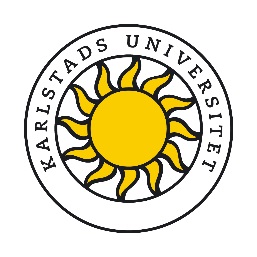 International Staff Exchange Week 4th – 8th June 2018Application FormPlease email completed form to candida.skinner@kau.se no later than 7th March 2018Prior to the Week we would like distribute a list of participants, their position and University to all participants, if you do not wish your details to be included please let us know.Personal DetailsName:University: Position and Department:Please provide a brief description of your role:Contact DetailsTelephone:Email:AssistanceDietary Requirements (e.g. Vegetarian,  Gluten Free):Additional Requirements:Job ShadowingIn which area of the University are you interested in job shadowing:Signed:Date: